Arbeitsblatt – Ein-Sekunden-PendelArbeitsaufträge a) Stelle Vermutungen auf, wie man die Schwingungsdauer eines Fadenpendels verändern kann: 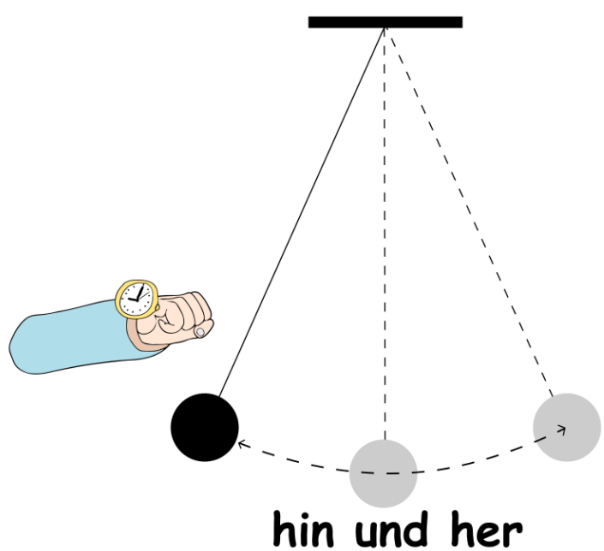 __________________________________________________________________________________________________________________________________________________________________________________________________________________b) Baue ein Ein-Sekunden-Pendel! Nutze dazu folgende Materialien und untersuche deine Vermutungen. Materialc) Notiere, wovon die Schwingungsdauer abhängig bzw. unabhängig ist: __________________________________________________________________________________________________________________________________________________________________________________________________________________________________________________________________________________________________________________________________________________________________________________________________________________Stativmaterial(Tischklemme, Stativstange, -muffe, -haken)Winkelmaß, Stoppuhr, MaßbandFäden verschiedener LängeMassenhalter mit Massestücken